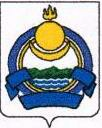 от 16 мая 2023 года № 195Об утверждении Программы профилактики нарушений обязательных требований законодательства в сфере муниципального земельного контроля на 2023 год и плановый период 2024 – 2025 годыВ соответствии с Земельным кодексом Российской Федерации, Федеральным законом от 06.10.2003 №131-ФЗ «Об общих принципах организации местного самоуправления в Российской Федерации», Федеральным законом от 31.07.2020 года № 248                                              ФЗ «О государственном контроле (надзоре) и муниципальном контроле в Российской Федерации», Федеральным законом от 24.07.2002 г. № 101-ФЗ «Об обороте земель сельскохозяйственного назначения», Федеральным законом от 26.12.2008 г. № 294-ФЗ «О защите прав юридических лиц и индивидуальных предпринимателей при осуществлении государственного контроля (надзора) и муниципального контроля», Постановлением Правительства Российской Федерации от 26.12.2018 г. № 1680 «Об утверждении общих требований к организации и осуществлению органами государственного контроля (надзора), органами муниципального контроля мероприятий по профилактике нарушений обязательных требований, требований, установленных муниципальными правовыми актами», администрация муниципального образования «Окинский район»                                         п о с т а н о в л я е т:1. Утвердить прилагаемую Программу профилактики нарушений обязательных требований законодательства в сфере муниципального земельного контроля на 2023 год и плановый период 2024 – 2025 годы.	2. Контроль за исполнением настоящего постановления возложить на Первого заместителя Руководителя администрации муниципального образования «Окинский район»-председателя Комитета строительства, имущественных и земельных отношений     Ринчинова А.И.3. Настоящее постановление вступает в силу со дня его подписания и подлежит официальному опубликованию.Глава, Руководитель администрации     муниципального образования                «Окинский район» 	                                                                          М.В. МадасовПроект представлен Комитетом строительства, имущественных и земельных отношений тел.: 8(3012)379267, доб.214Приложениек постановлению администрациимуниципального образования«Окинский район»от 16 мая 2023 г. № 195Программапрофилактики нарушений обязательных требований законодательства в сфере муниципального земельного контроля на 2023 год и плановый период 2024 – 2025 годы1. Общие положения          Программа профилактики нарушений обязательных требований, установленных муниципальными правовыми актами по организации и осуществлению муниципального земельного контроля на 2023 год и плановый период 2024 – 2025 годы (далее Программа профилактики) разработана в соответствии с Земельным кодексом Российской Федерации, Федеральным законом от 06.10.2003 № 131-ФЗ «Об общих принципах организации местного самоуправления в Российской Федерации», Федеральным законом от 31.07.2020 г. № 248 ФЗ «О государственном контроле (надзоре) и муниципальном контроле в Российской Федерации», Федеральным законом от 24.07.2002 г. № 101-ФЗ «Об обороте земель сельскохозяйственного назначения», Федеральный закон от 26.12.2008 г. № 294-ФЗ «О защите прав юридических лиц и индивидуальных предпринимателей при осуществлении государственного контроля (надзора) и муниципального контроля», постановлением Правительства Российской Федерации от 26.12.2018 г.              № 1680 «Об утверждении общих требований к организации и осуществлению органами государственного контроля (надзора), органами муниципального контроля мероприятий по профилактике нарушений обязательных требований, требований, установленных муниципальными правовыми актами», решением Совета депутатов муниципального образования «Окинский район» от 17.11.2021 г. № 35-2021 «Об утверждении Положения  о муниципальном земельном контроле в границах муниципального образования «Окинский район»» в целях организации проведения органом муниципального контроля  профилактики нарушений обязательных требований, установленными федеральными законами Российской Федерации на территории Окинского района Республики Бурятия.         Мероприятия по профилактике нарушений обязательных требований, требований, установленных муниципальными правовыми актами по организации и осуществлению муниципального земельного контроля (далее - мероприятия по профилактике нарушений), осуществляются должностными лицами (далее-консультант Комитета) на осуществление муниципального земельного контроля на территории Окинского района Республики Бурятия.2. Аналитическая часть Программы           Под муниципальным земельным контролем понимается деятельность органов местного самоуправления по контролю за соблюдением органами государственной власти, органами местного самоуправления, юридическими лицами, индивидуальными предпринимателями, гражданами в отношении объектов земельных отношений требований законодательства Российской Федерации, за нарушение которых законодательством Российской Федерации, законодательством предусмотрена административная и иная ответственность, а также по организации и проведению мероприятий по профилактике нарушений указанных требований.           Субъекты, в отношении которых осуществляется муниципальный земельный контроль:           - индивидуальные предприниматели;           - юридические лица;           - физические лица.           Перечень обязательных требований, установленных муниципальными правовыми актами, оценка которых является предметом муниципального земельного контроля:             В соответствии с частью 1 статьи 25 Земельного кодекса Российской Федерации права на земельные участки возникают по основаниям, установленным гражданским законодательством, федеральными законами, и подлежат государственной регистрации в соответствии с Федеральным законом «О государственной регистрации прав на недвижимое имущество и сделок с ним».          Согласно статьи 42 Земельного кодекса Российской Федерации собственники земельных участков и лица, не являющиеся собственниками земельных участков, обязаны:            - использовать земельные участки в соответствии с их целевым назначением и принадлежностью к той или иной категории земель и разрешенным использованием способами, которые не должны наносить вред окружающей среде, в том числе земле как природному объекту;           - сохранять межевые, геодезические и другие специальные знаки, установленные на земельных участках в соответствии с законодательством;           - осуществлять мероприятия по охране земель, лесов, водных объектов и других природных ресурсов, в том числе меры пожарной безопасности;           - своевременно приступать к использованию земельных участков в случаях, если сроки освоения земельных участков предусмотрены договорами;           - своевременно производить платежи за землю;           - соблюдать при использовании земельных участков требования градостроительных регламентов, строительных, экологических, санитарно-гигиенических, противопожарных и иных правил, нормативов;           - не допускать загрязнение, захламление, деградацию и ухудшение плодородия почв на землях соответствующих категорий. Орган муниципального контроля осуществляет муниципальный земельный контроль за соблюдением:           - требований законодательства о недопущении самовольного занятия земельного участка или части земельного участка, в том числе использования земельного участка лицом, не имеющим предусмотренных законодательством Российской Федерации прав на указанный земельный участок;          - требований действующего законодательства о недопустимости самовольной уступки права пользования землей, самовольной меной земельными участками, а также требований о недопущении самовольного ограничения доступа на земельные участки общего пользования;          - выполнения требований земельного законодательства об использовании земельного участка по целевому назначению в соответствии с принадлежностью к той или иной категории земель и разрешенным использованием, а также о выполнении обязанностей по приведению земель в состояние, пригодное для использования по целевому назначению;          - выполнения требований земельного законодательства, связанных с обязательным использованием земельных участков из земель сельскохозяйственного назначения, оборот которого регулируется Федеральным законом от 24.07.2002 г. № 101-ФЗ «Об обороте земель сельскохозяйственного назначения», для ведения сельскохозяйственного производства или осуществления иной связанной с сельскохозяйственным производством деятельности;         - выполнения требований земельного законодательства, связанных с обязательным использованием земельных участков, предназначенных для жилищного или иного строительства, садоводства, огородничества, в указанных целях в случае, если обязанность по использованию такого земельного участка в течение установленного срока предусмотрена федеральным законом;         - требований действующего законодательства о переоформлении права постоянного (бессрочного) пользования земельными участками на право аренды земельных участков или приобретении земельных участков в собственность, требований по своевременному возвращению земельных участков, предоставленных на правах аренды;         - требований законодательства, связанных с выполнением в установленный срок предписаний, выданных должностными лицами органа муниципального земельного контроля, по вопросам соблюдения требований земельного законодательства и устранения нарушений в области земельных отношений.          Проведение профилактических мероприятий, направленных на соблюдение подконтрольными субъектами обязательных требований земельного законодательства, на побуждение подконтрольных субъектов к добросовестности, должно способствовать улучшению в целом ситуации, снижению количества выявляемых нарушений обязательных требований в указанной сфере. В целях профилактики нарушений обязательных требований земельного законодательства на официальном сайте администрации муниципального района https://egov-buryatia.ru/oka/ в разделе Комитет строительных, земельных и имущественных отношений, в блоке «Муниципальный земельный контроль» размещены перечни обязательных требований земельного законодательства Российской Федерации, выполнение которых является предметом муниципального земельного контроля, нормативные правовые акты, регламентирующие обязательные требования в сфере муниципального земельного контроля, а также Планы проведения плановых проверок соблюдения требований земельного законодательства Российской Федерации юридических лиц, индивидуальных предпринимателей, физических лиц и итоги по ним. 3. Цели и задачи ПрограммыПрограмма реализуется в целях:- обеспечения доступности информации об обязательных требованиях, требованиях, установленных федеральным законодательством, муниципальными правовыми актами;- предупреждения нарушений субъектами, в отношении которых осуществляется муниципальный земельный контроль, обязательных требований;- устранения причин, факторов и условий, способствующих нарушению субъектами, в отношении которых осуществляется муниципальный земельный контроль, обязательных требований;- создания у подконтрольных субъектов мотивации к добросовестному поведению;- снижения уровня ущерба, причиняемого охраняемым законом ценностям.Для достижения целей Программы выполняются следующие задачи:-осуществление анализа выявленных в результате проведения муниципального земельного контроля нарушений субъектами, в отношении которых осуществляется муниципальный земельный контроль, обязательных требований;- выявление и устранение причин, факторов и условий, способствующих нарушениям субъектами, в отношении которых осуществляется муниципальный земельный контроль, обязательных требований;- информирование субъектов, в отношении которых осуществляется муниципальный земельный контроль, о соблюдении обязательных требований;- принятие мер по устранению причин, факторов и условий, способствующих нарушению субъектами, в отношении которых осуществляется муниципальный земельный контроль, обязательных требований;- повышение уровня информированности субъектов, в отношении которых осуществляется муниципальный земельный контроль в области земельного законодательства. 4. План мероприятий по профилактике нарушений на 2023 год и плановый период 2024 – 2025 годы       Цели и задачи Программы осуществляются посредством реализации мероприятий, предусмотренных Планом мероприятий по профилактике нарушений на 2023 год и плановый период 2024 – 2025 годы.5. Отчетные показатели Программы       Отчетные показатели Программы предназначены способствовать максимальному достижению сокращения количества нарушений субъектами, в отношении которых осуществляется муниципальный земельный контроль, обязательных требований, включая устранение причин, факторов и условий, способствующих возможному нарушению обязательных требований земельного законодательства:        - количество выявленных нарушений;        -информирование юридических лиц, индивидуальных предпринимателей, физических лиц по вопросам соблюдения обязательных требований;        - количество субъектов, которым направлены информационные письма и выданы предостережения о недопустимости нарушения требований;        - количество проверок, сведения о проведении которых внесены в Федеральную государственную информационную систему «Единый реестр проверок»;         - проведение разъяснительной работы, в том числе в средствах массовой информации, и подобных мероприятий по информированию юридических лиц, индивидуальных предпринимателей по вопросам соблюдения обязательных требований.ПОСТАНОВЛЕНИЕ     ТОГТООЛНаименование ПрограммыПрограмма профилактики нарушений обязательных требований законодательства в сфере муниципального контроля на 2023 год и плановый период 2024-2025 годы (далее-Программа)Правовые основания разработки Программы  - Земельный кодекс Российской Федерации; -Федеральный закон от 06.10.2003 г. № 131-ФЗ «Об общих принципах организации местного самоуправления в Российской Федерации»; - Федеральный закон от 31.07.2020 г.  № 248 ФЗ «О государственном контроле (надзоре) и муниципальном контроле в Российской Федерации»; - Федеральный закон от 24 июля 2002 г. № 101-ФЗ «Об обороте земель сельскохозяйственного назначения»;-Федеральный закон от 26 декабря 2008 г. № 294-ФЗ «О защите прав юридических лиц и индивидуальных предпринимателей при осуществлении государственного контроля (надзора) и муниципального контроля»;-Постановление Правительства Российской Федерации от 26 декабря 2018 г. № 1680 «Об утверждении общих требований к организации и осуществлению органами государственного контроля (надзора), органами муниципального контроля мероприятий по профилактике нарушений обязательных требований, требований, установленных муниципальными правовыми актами».Ответственный исполнительПрограммыКомитет строительства, имущественных и земельных отношений администрации муниципального образования «Окинский район (далее-орган муниципального контроля)Цели Программы  -предупреждение нарушений юридическими лицами и индивидуальными предпринимателями сокращение количеств нарушений юридическими лицами (далее-субъекты профилактики);-снижение числа нарушений, включая устранение причин, факторов и условий, способствующих возможному нарушению законодательства Российской Федерации (далее-обязательные требования);-предотвращение риска причинения вреда охраняемым законом ценностям вследствие нарушений обязательных требований;-обеспечение доступности об обязательных требованиях в области земельного законодательства;-повышение прозрачности системы контрольно-надзорной деятельности. Задачи Программы  -укрепление системы профилактики нарушений, обязательных требований, установленных законодательством Российской Федерации;-выявление и устранение причин, факторов и условий, способствующих нарушениям субъектами профилактики обязательных требований земельного законодательства на территории администрации муниципального образования «Окинский район»;-повышение уровня правовой грамотности субъектов профилактики в области земельных отношений;-повышение прозрачности системы контрольно-надзорной деятельности подконтрольных субъектов;Ожидаемые конечные результаты реализации Программы  Реализация Программы позволит:-повысить эффективность профилактической работы по предупреждению нарушений субъектами профилактики требований земельного законодательства- уменьшить общее число нарушений требований законодательства РФ, выявленных посредством организации и проведения проверок организаций и индивидуальных предпринимателей, осуществляющих деятельность на территории Окинского районаСроки и этапы реализации Программы  2023 год и плановый период 2024 – 2025 годы  Источники финансированияФинансовое обеспечение мероприятий Программы не предусмотрено№п/пНаименование мероприятияСрок исполненияОтветственный исполнитель12341.Информирование юридических лиц и индивидуальных предпринимателей о планируемых и проведенных проверках путем размещения информации в Федеральной государственной информационной системе «Единый реестр проверок»в соответствии с Правилами формирования и ведения единого реестра проверок, утвержденными постановлением Правительства Российской Федерации от 28 апреля 2015 г. № 415Консультант Комитета2.Информирование юридических лиц, индивидуальных предпринимателей, физических лиц по вопросам соблюдения обязательных требований, требований, установленных муниципальными правовыми актами, в том числе посредством разработки и опубликования руководств по соблюдению обязательных требований, требований, установленных муниципальными правовыми актами, проведения разъяснительной работы в средствах массовой информации и иными способамиВ течении года (по мере необходимости)Консультант Комитета3.Консультирование юридических лиц, индивидуальных предпринимателей и физических лиц по вопросам соблюдения требований земельного законодательствапостоянноКонсультант Комитета4.Поддержание в актуальном состоянии размещенных на официальном сайте администрации муниципального района в сети Интернет перечней нормативных правовых актов или их отдельных частей, содержащих обязательные требования, требования, установленные муниципальными правовыми актами, оценка соблюдения которых является предметом осуществления контрольных функций, а также текстов, соответствующих нормативных правовых актовпостоянноКонсультант Комитета5.Составление и направление предостережений о недопустимости нарушения обязательных требований, требований, установленных муниципальными правовыми актами в соответствии с частями 5-7 статьи                      8.2 Федерального закона от 26 декабря 2008 г. № 294-ФЗ «О защите прав юридических лиц и индивидуальных предпринимателей при осуществлении государственного контроля (надзора) и муниципального контроля» и в порядке, определяемом Правительством Российской Федерациив течении года (по мере необходимости), при наличии сведений о готовящихся нарушениях или о признаках нарушений обязательных требованийКонсультант Комитета6.Обеспечение регулярного (не реже одного раза в год) обобщения практики осуществления в соответствующей сфере деятельности муниципального земельного контроля и размещение на официальном сайте в сети «Интернет» соответствующих обобщений, в том числе с указанием наиболее часто встречающихся случаев нарушений обязательных требований, требований, установленных муниципальными правовыми актами, с рекомендациями в отношении мер, которые должны приниматься юридическими лицами, индивидуальными предпринимателями в целях недопущения таких нарушенийежегодноКонсультант Комитета7.Разработка и утверждение программы профилактики нарушений юридическими лицами и индивидуальными предпринимателями обязательных требований, требований, установленных муниципальными правовыми актами декабрь каждого годаКонсультант Комитета